בס"ד1. סדור תפלה - נוסח ספרדי - סדר תפילת עמידה וְעַל הַנִּסִּים וְעַל הַפֻּרְקָן. וְעַל הַגְּבוּרוֹת. וְעַל הַתְּשׁוּעוֹת וְעַל הַנִּפְלָאוֹת וְעַל הַנֶּחָמוֹת שֶׁעָשִׂיתָ לַאֲבוֹתֵינוּ בַּיָּמִים הָהֵם בַּזְּמַן הַזֶּה:בִּימֵי מָרְדְּכַי וְאֶסְתֵּר בְּשׁוּשַׁן הַבִּירָה. כְּשֶׁעָמַד עֲלֵיהֶם הָמָן הָרָשָׁע. בִּקֵּשׁ לְהַשְׁמִיד לַהֲרוֹג וּלְאַבֵּד אֶת כָּל הַיְּהוּדִים מִנַּעַר וְעַד זָקֵן טַף וְנָשִׁים בְּיוֹם אֶחָד בִּשְׁלֹשָׁה עָשָׂר לְחֹדֶשׁ שְׁנֵים עָשָׂר הוּא חֹדֶשׁ אֲדָר וּשְׁלָלָם לָבוֹז. וְאַתָּה בְרַחֲמֶיךָ הָרַבִּים הֵפַרְתָּ אֶת עֲצָתוֹ. וְקִלְקַלְתָּ אֶת מַחֲשַׁבְתּוֹ. וַהֲשֵׁבוֹתָ לּוֹ גְּמוּלוֹ בְּרֹאשׁוֹ. וְתָלוּ אוֹתוֹ וְאֶת בָּנָיו עַל הָעֵץ. וְעָשִׂיתָ עִמָּהֶם נֵס וָפֶלֶא וְנוֹדֶה לְשִׁמְךָ הַגָּדוֹל סֶלָה:2. ספר אסתר פרק ה (ג) וַיֹּאמֶר לָהּ הַמֶּלֶךְ מַה לָּךְ אֶסְתֵּר הַמַּלְכָּה וּמַה בַּקָּשָׁתֵךְ עַד חֲצִי הַמַּלְכוּת וְיִנָּתֵן לָךְ: (ד) וַתֹּאמֶר אֶסְתֵּר אִם עַל הַמֶּלֶךְ טוֹב יָבוֹא הַמֶּלֶךְ וְהָמָן הַיּוֹם אֶל הַמִּשְׁתֶּה אֲשֶׁר עָשִׂיתִי לוֹ:(ה) וַיֹּאמֶר הַמֶּלֶךְ מַהֲרוּ אֶת הָמָן לַעֲשׂוֹת אֶת דְּבַר אֶסְתֵּר וַיָּבֹא הַמֶּלֶךְ וְהָמָן אֶל הַמִּשְׁתֶּה אֲשֶׁר עָשְׂתָה אֶסְתֵּר:(ו) וַיֹּאמֶר הַמֶּלֶךְ לְאֶסְתֵּר בְּמִשְׁתֵּה הַיַּיִן מַה שְּׁאֵלָתֵךְ וְיִנָּתֵן לָךְ וּמַה בַּקָּשָׁתֵךְ עַד חֲצִי הַמַּלְכוּת וְתֵעָשׂ:(ז) וַתַּעַן אֶסְתֵּר וַתֹּאמַר שְׁאֵלָתִי וּבַקָּשָׁתִי:(ח) אִם מָצָאתִי חֵן בְּעֵינֵי הַמֶּלֶךְ וְאִם עַל הַמֶּלֶךְ טוֹב לָתֵת אֶת שְׁאֵלָתִי וְלַעֲשׂוֹת אֶת בַּקָּשָׁתִי יָבוֹא הַמֶּלֶךְ וְהָמָן אֶל הַמִּשְׁתֶּה אֲשֶׁר אֶעֱשֶׂה לָהֶם וּמָחָר אֶעֱשֶׂה כִּדְבַר הַמֶּלֶךְ:(ט) וַיֵּצֵא הָמָן בַּיּוֹם הַהוּא שָׂמֵחַ וְטוֹב לֵב וְכִרְאוֹת הָמָן אֶת מָרְדֳּכַי בְּשַׁעַר הַמֶּלֶךְ וְלֹא קָם וְלֹא זָע מִמֶּנּוּ וַיִּמָּלֵא הָמָן עַל מָרְדֳּכַי חֵמָה:(י) וַיִּתְאַפַּק הָמָן וַיָּבוֹא אֶל בֵּיתוֹ וַיִּשְׁלַח וַיָּבֵא אֶת אֹהֲבָיו וְאֶת זֶרֶשׁ אִשְׁתּוֹ:(יא) וַיְסַפֵּר לָהֶם הָמָן אֶת כְּבוֹד עָשְׁרוֹ וְרֹב בָּנָיו וְאֵת כָּל אֲשֶׁר גִּדְּלוֹ הַמֶּלֶךְ וְאֵת אֲשֶׁר נִשְּׂאוֹ עַל הַשָּׂרִים וְעַבְדֵי הַמֶּלֶךְ:(יב) וַיֹּאמֶר הָמָן אַף לֹא הֵבִיאָה אֶסְתֵּר הַמַּלְכָּה עִם הַמֶּלֶךְ אֶל הַמִּשְׁתֶּה אֲשֶׁר עָשָׂתָה כִּי אִם אוֹתִי וְגַם לְמָחָר אֲנִי קָרוּא לָהּ עִם הַמֶּלֶךְ:3. ספר אסתר פרק ז (י) וַיִּתְלוּ אֶת הָמָן עַל הָעֵץ אֲשֶׁר הֵכִין לְמָרְדֳּכָי וַחֲמַת הַמֶּלֶךְ שָׁכָכָה: 4. ספר אסתר פרק ט (יז) בְּיוֹם שְׁלשָׁה עָשָׂר לְחֹדֶשׁ אֲדָר וְנוֹחַ בְּאַרְבָּעָה עָשָׂר בּוֹ וְעָשׂה אֹתוֹ יוֹם מִשְׁתֶּה וְשִׂמְחָה:(יח) וְהַיְּהוּדִיים \{וְהַיְּהוּדִים\} אֲשֶׁר בְּשׁוּשָׁן נִקְהֲלוּ בִּשְׁלשָׁה עָשָׂר בּוֹ וּבְאַרְבָּעָה עָשָׂר בּוֹ וְנוֹחַ בַּחֲמִשָּׁה עָשָׂר בּוֹ וְעָשׂה אֹתוֹ יוֹם מִשְׁתֶּה וְשִׂמְחָה:(יט) עַל כֵּן הַיְּהוּדִים הַפְּרָוזִים \{הַפְּרָזִים\} הַיּשְׁבִים בְּעָרֵי הַפְּרָזוֹת עֹשִׂים אֵת יוֹם אַרְבָּעָה עָשָׂר לְחֹדֶשׁ אֲדָר שִׂמְחָה וּמִשְׁתֶּה וְיוֹם טוֹב וּמִשְׁלוֹחַ מָנוֹת אִישׁ לְרֵעֵהוּ:(כו) עַל כֵּן קָרְאוּ לַיָּמִים הָאֵלֶּה פוּרִים עַל שֵׁם הַפּוּר עַל כֵּן עַל כָּל דִּבְרֵי הָאִגֶּרֶת הַזֹּאת וּמָה רָאוּ עַל כָּכָה וּמָה הִגִּיעַ אֲלֵיהֶם:(כז) קִיְּמוּ וְקִבְּלֻ \{וְקִבְּלוּ\} הַיְּהוּדִים עֲלֵיהֶם וְעַל זַרְעָם וְעַל כָּל הַנִּלְוִים עֲלֵיהֶם וְלֹא יַעֲבוֹר לִהְיוֹת עֹשִׂים אֵת שְׁנֵי הַיָּמִים הָאֵלֶּה כִּכְתָבָם וְכִזְמַנָּם בְּכָל שָׁנָה וְשָׁנָה:(כח) וְהַיָּמִים הָאֵלֶּה נִזְכָּרִים וְנַעֲשִׂים בְּכָל דּוֹר וָדוֹר מִשְׁפָּחָה וּמִשְׁפָּחָה מְדִינָה וּמְדִינָה וְעִיר וָעִיר וִימֵי הַפּוּרִים הָאֵלֶּה לֹא יַעַבְרוּ מִתּוֹךְ הַיְּהוּדִים וְזִכְרָם לֹא יָסוּף מִזַּרְעָם:(כט) וַתִּכְתֹּב אֶסְתֵּר הַמַּלְכָּה בַת אֲבִיחַיִל וּמָרְדֳּכַי הַיְּהוּדִי אֶת כָּל תֹּקֶף לְקַיֵּם אֵת אִגֶּרֶת הַפּוּרִים הַזֹּאת הַשֵּׁנִית:(ל) וַיִּשְׁלַח סְפָרִים אֶל כָּל הַיְּהוּדִים אֶל שֶׁבַע וְעֶשְׂרִים וּמֵאָה מְדִינָה מַלְכוּת אֲחַשְׁוֵרוֹשׁ דִּבְרֵי שָׁלוֹם וֶאֱמֶת:(לא) לְקַיֵּם אֵת יְמֵי הַפֻּרִים הָאֵלֶּה בִּזְמַנֵּיהֶם כַּאֲשֶׁר קִיַּם עֲלֵיהֶם מָרְדֳּכַי הַיְּהוּדִי וְאֶסְתֵּר הַמַּלְכָּה וְכַאֲשֶׁר קִיְּמוּ עַל נַפְשָׁם וְעַל זַרְעָם דִּבְרֵי הַצֹּמוֹת וְזַעֲקָתָם:(לב) וּמַאֲמַר אֶסְתֵּר קִיַּם דִּבְרֵי הַפֻּרִים הָאֵלֶּה וְנִכְתָּב בַּסֵּפֶר: 5. ילקוט שמעוני אסתר - פרק ט - המשך רמז תתרנט "לקיים את אגרת הפורים הזאת השנית" -  אמר רב יהודה אמר שמואל בתחלה בשושן ולבסוף קבעוה בכל העולם כלו, אמר רב שמואל בר רב יצחק שלחה להם אסתר לחכמים קבעוני לדורות, שלחו לה קנאה את מעוררת עלינו לפני עובדי אלילים, שלחה להם כבר כתובה אני על ספר דברי הימים למלכי מדי ופרס. תניא רבי אליעזר אומר אסתר ברוח הקדש נאמרה שנאמר ויאמר המן בלבו. רבי עקיבא אומר אסתר ברוח קדש נאמרה שנאמר ותהי אסתר נושאת חן בעיני כל רואיה. רבי יוסי בן דורמסקית אומר אסתר ברוח הקדש נאמרה שנאמר ויודע הדבר למרדכי. רמ"א אסתר ברוח הקדש נאמרה שנאמר ובבזה לא שלחו את ידם, א"ר יהודה אמר שמואל אי הואי התם הוה אמינא מלתא דעדיפא מכלהו קיימו וקבלו היהודים, קיימו למעלה מה שקבלו למטה, אמר רבא כולהו אית להו פירכא לבר מדר"י א"ש דלית ליה פירכא... 6. רמב"ם יד החזקה - הלכות מגילה פרק א (א) קריאת המגילה בזמנה מצות עשה מדברי סופרים והדברים ידועים שהיא תקנת נביאים והכל חייבים בקריאתה אנשים ונשים וגרים ועבדים משוחררים ומחנכין את הקטנים לקרותה ואפילו כהנים בעבודתן מבטלין עבודתן ובאין לשמוע מקרא מגילה וכן מבטלים תלמוד תורה לשמוע מקרא מגילה קל וחומר לשאר מצות של תורה שכולן נדחין מפני מקרא מגילה ואין לך דבר שנדחה מקרא מגילה מפניו חוץ ממת מצוה שאין לו קוברין שהפוגע בו קוברו תחלה ואחר כך קורא:(ג) מצוה לקרות את כולה ומצוה לקרותה בלילה וביום וכל הלילה כשר לקריאת הלילה וכל היום כשר לקריאת היום ומברך קודם קריאתה בלילה שלש ברכות ואלו הן בא"י אמ"ה אשר קב"ו על מקרא מגילה בא"י אמ"ה שעשה נסים לאבותינו בימים ההם (ובזמן) בזמן הזה בא"י אמ"ה שהחיינו וקיימנו והגיענו לזמן הזה וביום אינו חוזר ומברך שהחיינו ומקום שנהגו לברך אחריה מברך בא"י אמ"ה האל הרב את ריבנו והדן את דינינו והנוקם את נקמתינו והנפרע לנו מצרינו והמשלם גמול לכל אויבי נפשנו בא"י האל הנפרע (לישראל) לעמו ישראל מכל צריהם האל המושיע:רמב"ם יד החזקה - הלכות מגילה פרק ב (יד) מצות יום ארבעה עשר לבני כפרים ועיירות ויום חמשה עשר לבני כרכים להיות יום שמחה ומשתה ומשלוח מנות לריעים ומתנות לאביונים ומותר בעשיית מלאכה ואע"פ כן אין ראוי לעשות בו מלאכה אמרו חכמים כל העושה מלאכה ביום פורים אינו רואה סימן ברכה לעולם בני כפרים שקדמו וקראו בשני או בחמישי אם חלקו מעות לאביונים ביום קריאתן יצאו אבל השמחה והמשתה אין עושין אותה אלא ביום ארבעה עשר ואם הקדימו לא יצאו וסעודת פורים שעשאה בלילה לא יצא ידי חובתו:(טו) כיצד חובת סעודה זו שיאכל בשר ויתקן סעודה נאה כפי אשר תמצא ידו ושותה יין עד שישתכר וירדם בשכרות וכן חייב אדם לשלוח שתי מנות של בשר או שני מיני תבשיל או שני מיני אוכלין לחבירו שנאמר (אסתר ט') ומשלוח מנות איש לרעהו שתי מנות לאיש אחד וכל המרבה לשלוח לריעים משובח ואם אין לו מחליף עם חברו זה שולח לזה סעודתו וזה שולח לזה סעודתו כדי לקיים ומשלוח מנות איש לרעהו:(טז) וחייב לחלק לעניים ביום הפורים אין פחות משני עניים נותן לכל אחד מתנה אחת או מעות או מיני תבשיל או מיני אוכלין שנאמר ומתנות לאביונים שתי מתנות לשני עניים ואין מדקדקין במעות פורים אלא כל הפושט ידו ליטול נותנין לו ואין משנין מעות פורים לצדקה אחרת:(יז) מוטב לאדם להרבות במתנות אביונים מלהרבות בסעודתו ובשלוח מנות לרעיו שאין שם שמחה גדולה ומפוארה אלא לשמח לב עניים ויתומים ואלמנות וגרים שהמשמח לב האמללים האלו דומה לשכינה שנאמר (ישעיהו נ"ז) להחיות רוח שפלים ולהחיות לב נדכאים:(יח) כל ספרי הנביאים וכל הכתובים עתידין ליבטל לימות המשיח חוץ ממגילת אסתר הרי היא קיימת כחמשה חומשי תורה וכהלכות של תורה שבעל פה שאינן בטלין לעולם ואע"פ שכל זכרון הצרות יבטל שנאמר (ישעיהו ס"ה) כי נשכחו הצרות הראשונות וכי נסתרו מעיני ימי הפורים לא יבטלו שנאמר (אסתר ט') וימי הפורים האלה לא יעברו מתוך היהודים וזכרם לא יסוף מזרעם.7.  מגילת אסתר פרק ג (ח) וַיֹּאמֶר הָמָן לַמֶּלֶךְ אֲחַשְׁוֵרוֹשׁ יֶשְׁנוֹ עַם אֶחָד מְפֻזָּר וּמְפֹרָד בֵּין הָעַמִּים בְּכֹל מְדִינוֹת מַלְכוּתֶךָ וְדָתֵיהֶם שֹׁנוֹת מִכָּל עָם וְאֶת דָּתֵי הַמֶּלֶךְ אֵינָם עֹשִׂים וְלַמֶּלֶךְ אֵין שׁוֶֹה לְהַנִּיחָם:8. מדרש תהילים מזמור כב ואין את מוצא ימים קשים שהיו להם לישראל ויושבין באפלה, כאותן הימים שהיו בימי המן, שאמר לאחשורוש, (אסתר ג, ח) ישנו עם אחד מפוזר ומפורד בין העמים. כיון שידעה אסתר, התחילה אומרת, (שם ד, טז) לך כנוס את כל היהודים. וכשאמרה, (שם) ובכן אבוא אל המלך. התחילו בני פלטין אומרים, עכשיו הוא כועס עליה וגוזר עליה מיתה, וכל אחד ואחד אומר, אני אטול את בגדיה. וזה אומר, אני אטול את תכשיטיה. וזה אומר, אני אטול את קדשיה. וזה אומר, אני אטול את פורפריא שלה, של מלכות. שנאמר, יחלקו בגדי להם ועל לבושי יפילו גורל. וכיון שהיתה צופה ורואה כן, מתפללת ואומרת, אתה ה' אל תרחק אילותי לעזרתי חושה. וכיון שראה דוד כן, באיזה לשון היא קוראה להקב"ה, אילותי, סידר עליה מזמור על אילת השחר:9. ספר דברים פרק כה (יז) זָכוֹר אֵת אֲשֶׁר עָשָׂה לְךָ עֲמָלֵק בַּדֶּרֶךְ בְּצֵאתְכֶם מִמִּצְרָיִם:(יח) אֲשֶׁר קָרְךָ בַּדֶּרֶךְ וַיְזַנֵּב בְּךָ כָּל הַנֶּחֱשָׁלִים אַחֲרֶיךָ וְאַתָּה עָיֵף וְיָגֵעַ וְלֹא יָרֵא אֱלֹהִים:(יט) וְהָיָה בְּהָנִיחַ ה' אֱלֹהֶיךָ לְךָ מִכָּל אֹיְבֶיךָ מִסָּבִיב בָּאָרֶץ אֲשֶׁר ה' אֱלֹהֶיךָ נֹתֵן לְךָ נַחֲלָה לְרִשְׁתָּהּ תִּמְחֶה אֶת זֵכֶר עֲמָלֵק מִתַּחַת הַשָּׁמָיִם לֹא תִּשְׁכח: ספר שמות פרק יז (ח) וַיָּבֹא עֲמָלֵק וַיִּלָּחֶם עִם יִשְׂרָאֵל בִּרְפִידִם:(ט) וַיֹּאמֶר משֶׁה אֶל יְהוֹשֻׁעַ בְּחַר לָנוּ אֲנָשִׁים וְצֵא הִלָּחֵם בַּעֲמָלֵק מָחָר אָנֹכִי נִצָּב עַל רֹאשׁ הַגִּבְעָה וּמַטֵּה הָאֱלֹהִים בְּיָדִי:(י) וַיַּעַשׂ יְהוֹשֻׁעַ כַּאֲשֶׁר אָמַר לוֹ משֶׁה לְהִלָּחֵם בַּעֲמָלֵק וּמשֶׁה אַהֲרֹן וְחוּר עָלוּ רֹאשׁ הַגִּבְעָה:(יא) וְהָיָה כַּאֲשֶׁר יָרִים משֶׁה יָדוֹ וְגָבַר יִשְׂרָאֵל וְכַאֲשֶׁר יָנִיחַ יָדוֹ וְגָבַר עֲמָלֵק:(יב) וִידֵי משֶׁה כְּבֵדִים וַיִּקְחוּ אֶבֶן וַיָּשִׂימוּ תַחְתָּיו וַיֵּשֶׁב עָלֶיהָ וְאַהֲרֹן וְחוּר תָּמְכוּ בְיָדָיו מִזֶּה אֶחָד וּמִזֶּה אֶחָד וַיְהִי יָדָיו אֱמוּנָה עַד בֹּא הַשָּׁמֶשׁ:(יג) וַיַּחֲלשׁ יְהוֹשֻׁעַ אֶת עֲמָלֵק וְאֶת עַמּוֹ לְפִי חָרֶב:(יד) וַיֹּאמֶר ה' אֶל משֶׁה כְּתֹב זֹאת זִכָּרוֹן בַּסֵּפֶר וְשִׂים בְּאָזְנֵי יְהוֹשֻׁעַ כִּי מָחֹה אֶמְחֶה אֶת זֵכֶר עֲמָלֵק מִתַּחַת הַשָּׁמָיִם:(טו) וַיִּבֶן משֶׁה מִזְבֵּחַ וַיִּקְרָא שְׁמוֹ ה' נִסִּי:(טז) וַיֹּאמֶר כִּי יָד עַל כֵּס יָהּ מִלְחָמָה לַה' בַּעֲמָלֵק מִדֹּר דֹּר:נודה ונהלל לצורמקורות ללימוד- ערך שמעון ביטוןיהגה שבחך חכי - על הפיוט  פיוט "מי כמוך" לשבת זכור במסורת יהודי מרוקו, פיוט המשבח ומודה על נסי חג הפורים. המשורר מביע את התפעלותו המתבטאת בשירתו הפנימית ביותר, התפעלותן של עצמותיו, הקוראות "ה' מי כמוך" בכל בית. הוא מדגיש את מוטיב ההיפוך – נפילת המן בבור שטמן למרדכי. הפיוט אינו נמנע משמחה לאידם של הצרים, וכחלק מתיאורי התעלותו של עם ישראל, שהושפל בגזירות הגלות, הוא שמח בתבוסת אויביו. מנפלאות העבר שואב המשורר כוח לתפילה לגאולה מכאבי ההווה ולתקווה להתחדשות.מגדולי חכמי ישראל במרוקו. חי בפאס בין השנים 1673-1752. למד תורה מאביו ומר' יהודה אבן עטר. ר' יעקב שימש כדיין כארבעים שנה בפאס וכעשור במכנאס ובתיטוואן. חייו היו קשים. מתוך ששה-עשר בנים שהיו לו, נותר בחיים רק בן אחד.ר' יעקב אבן צור נודע כתלמיד חכם, וכתב תשובות רבות לשאלות שהופנו אליו ממרוקו ומחוצה לה. תשובות אלו נלקטו לספר השו"ת המרכזי בפסיקת דייני מרוקו 'משפט וצדקה ביעקב'. אהבתו העזה לשפה העברית ולדקדוק שלה ויכולתו הספרותית ניכרים בכל כתביו ובקובץ אגרותיו 'לשון למודים'. הוא הושפע מסגנונו של ר' יהודה אלחריזי, וכתב פרוזה מחורזת בסגנון המקאמות הימי-בינימיות, שבה משולבים גם שירי שבח במתכונת ספרדית. שירתו מיוחדת ביחס לתקופתו, בכך שרוב שיריו שקולים ביתד ותנועה וכתובים בחרוז מבריח. כשרונו הספרותי בולט בפיוטיו הרבים, שקובצו בספר 'עת לכל חפץ'. הספר יצא באלכסנדריה כ-140 שנה לאחר שנפטר, והוא כולל כ-400 פיוטים המתקשרים למעגל השנה ולמעגל החיים. הקובץ כולל גם קינות והספדים על מות מכרים וידידים, שמהם ניתן ללמוד רבות אודות הקהילות שבהן חי ופעל.  שירתו יונקת מהמסורת הספרדית ומשירת ר' ישראל נג'ארה. זוהי שירה מזומרת, לשונה פשוטה, ובמרכז תכניה עומדים נושאי גלות וגאולה. מלווים אותה ניחוחות הקבלה. אין בשירתו הציוריות של שירת החול. גדולתו בתורה באה בשירתו לידי ביטוי הן מתוך העיסוק המרובה בנושאים הקשורים לשבח התורה ולומדיה, הן מתוך הפיוטים הדידקטיים הקשורים לנושאים לימודיים והפיוטים לסיום מסכת שכתב, הן מהשיבוצים מהמקורות ששיריו משופעים בהם. אף שרבים בשירתו השיבוצים מן המקרא, יש בה גם התייחסויות ואזכורים לא מעטים מספרות חז"ל האגדית וההלכתית. הוא אף לא נמנע מלשון הפיוט ומשימוש בלשון הארמית. שירים רבים שלו שובצו בקובצי שירה ופיוט של יהודי מרוקו. על פי ספרו של אפרים חזן: השירה העברית בצפון אפריקהתולדות חייו - נולד במקנס. בילדותו למד תורה מאביו, רבי ראובן. התבלט בכשרונותיו כבר בגיל צעיר. בין יתר כשרונותיו התמחה בהעתקת כתבי יד נדירים. הפירוש "מנחת יהודה" לרבי יהודה בן עטר נדפס על פי עותק שהכין רבי יעקב בגיל חמש עשרה. נשא לאשה את בתו של רבי יהודה עוזיאל. חייו האישיים היו קשים ביותר. נולדו לו כשישה עשר ילדים אך רק אחד מהם שרד, בנו רפאל עובד. בגיל עשרים מונה לסופר בית הדין של רבי יהודה בן עטר בפאס. לאור ניסיונו בתפקיד זה כתב את הספר עט סופר. בספר זה נוסחאות של שטרות שונים והדינים הקשורים אליהם. אחת עשרה שנה לאחר מכן התמנה לדיין בבית הדין לצד רבי יהודה בן עטר ורבי שמואל הצרפתי. באותם שנים למד רבי יעקב תורה מרבי יהודה בן עטר, רבי וידאל הצרפתי ורבי מנחם סיררו. לאחר מותו של רבי יהודה בן עטר ירש אותו רבי יעקב כאב בית הדין ורבה של העיר פאס. בתפקידו זה הוכר כגדול הפוסקים מקרב רבני מרוקו באותה העת. התשובות שהופנו אליו קובצו על ידיו בספר בשם משפט וצדקה ביעקב. כשהנהיג את קהילת פאס דאג שהמסים בקהילה ייגבו באופן פרוגרסיבי, קרי העשירים ישלמו יותר והעניים ישלמו פחות. לאחר כשלושים ואחת שנים כרבה של קהילת פאס, עבר לשמש ברבנות בקהילת מקנס. ישנה מסורת שסיבת העזיבה הייתה סכסוך כספי עם פרנסי הקהילה. שהותו במקנס ארכה כאחת עשרה שנה. במקנס פעל לצד רבי משה בירדוגו ורבי משה אדהאן. לאחר שרעב פשה בעיר מקנס עזב לתיטואן. בתיטואן הקים בית כנסת ושהה בה שנים אחדות. בערוב ימיו חזר לעיר פאס ובה נקבר. קברו בבית הקברות היהודי בעיר פאס הוא אתר עלייה לרגל בקרב יהודים המבקרים במרוקו. לפי דוד קורקוס אשר כתב את הערך על פאס באנציקלופדיה העברית , עם מותו של רבי יעקב אבן צור הגיע לקצו מעמד הבכורה לה זכתה קהילת יהודי פאס בקרב הקהילות היהודיות במרוקו. [עריכה] תלמידיו - רבי יעקב סמך חמישה תלמידים: בנו רבי רפאל עובד אבן צור, רבי שאול אבן דנאן, רבי אליהו הצרפתי, רבי משה אבן זמרא ורבי מתתיה סיררו. יש המונים את רבי אפרים מונסינייגו כתלמיד החמישי שנסמך. [עריכה] חיבוריו - משפט וצדקה ביעקב - שו"ת / עט סופר - דיני שטרות  / לשון לימודים - מכתבים ומליצות / עת לכל חפץ - ספר שירים, תפילות, קינות לתשעה באב ופיוטים 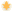 